Publicado en Madrid el 01/07/2024 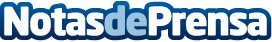 Allianz Seguros valorada, por primera vez, por Moody’s con una calificación de A1 con perspectiva positivaLa agencia valora el sólido perfil comercial de la compañía en España y su estrategia de distribución bien diversificada. La calificación A1 es una de las más sólidas en el mercado asegurador español y se encuentra tres puestos por encima de la calificación crediticia soberana de España. La firma de rating estima que Allianz Seguros enfrenta bajos riesgos de gobernanza y su gestión de riesgos, políticas y procedimientos están en línea con las mejores prácticas de la industriaDatos de contacto:Sonia RodríguezAllianz638930008Nota de prensa publicada en: https://www.notasdeprensa.es/allianz-seguros-valorada-por-primera-vez-por Categorias: Nacional Finanzas Madrid Seguros Actualidad Empresarial http://www.notasdeprensa.es